Katolicki Uniwersytet Lubelski Jana Pawła II			Lublin, 10 X 2018 r.             Wydział Nauk Społecznych                   Instytut Pedagogiki   Katedra Dydaktyki i Edukacji Szkolnejul. Droga Męczenników Majdanka 70                      20-325 Lublin								Pan Marek Gralik Kujawsko - Pomorski Kurator OświatySzanowny Panie KuratorzePragniemy poinformować, że w trosce o wychowanie dzieci i młodzieży inspirowane wzorcami osobowymi, Katedra Dydaktyki i Edukacji Szkolnej w Instytucie Pedagogiki KUL, pod patronatem prof. dr hab. Kazimierza Wiatra – przewodniczącego Senackiej Komisji Nauki, Edukacji i Sportu ogłasza po raz czwarty Ogólnopolski Konkurs na biografie uczniów – wzorów godnych naśladowania. Konkurs adresowany jest do nauczycieli. Pragniemy kontynuować podjęte zadanie zmierzające do opracowania serii publikacji książkowych pt. „Młodzież jakiej nie znacie. Wzory osobowe godne naśladowania”.  W ten sposób pragniemy ukazać sylwetki tych uczniów, którzy swoją postawą, zaangażowaniem w działania dają przykład zagospodarowywania swojego młodzieńczego życia budowaniem różnorodnego dobra.Zwracamy się więc z prośbą do Państwa dyrektorów, wychowawców, nauczycieli poszczególnych przedmiotów, opiekunów organizacji szkolnych, katechetów o nadesłanie biografii Waszych wspaniałych uczniów, klas VI, VII i VIII szkół podstawowych, szkół gimnazjalnych i ponadgimnazjalnych.Struktura opracowania będzie obejmować biografie uczniów zaangażowanych:poznawczo– biorących udział w olimpiadach przedmiotowych, z pasją rozwijających swe zainteresowania i uzdolnienia, pasjonatów nauki;społecznie– z pasją podejmujących działania w organizacjach szkolnych,podejmujących służbę na rzecz osób będących w potrzebie;w twórcze budowanie wartości kultury – podejmujących działalność artystyczną (muzyczną, teatralną itp.), tworzących własne dzieła sztuki;religijnie– podejmujących działania w młodzieżowych ruchach i organizacjach religijnych oraz na rzecz parafii;zaangażowanych w uprawianie sportu – czynnie uprawiających sport i osiągających wysokie wyniki.W biografii prosimy uwzględnić:wiek ucznia;proces budowania wzoru osobowego i jego społeczny kontekst – w jaki sposób ''rysuje" się jego sylwetka;postawy i zachowania oraz sposób rozwiązywania różnych napotykanych problemów;konkretne urzeczywistniane dobro;miejsce i rolę, jaką odgrywa wklasie i szkole;stosunek do problemów globalnych.Bardzo prosimy o ,,żywe" opisy, poparte przykładami zdarzeń, inspirujące młodych czytelników do naśladowania tej postaci.Autorami prac mogą być: dyrektorzy szkół, nauczyciele, wychowawcy klas; opiekunowie organizacji szkolnych; nauczyciele przedmiotów. Struktura pierwszej strony powinna przedstawiać się następująco:Imię i nazwisko autora pracyStanowisko np. dyrektor szkoły, wychowawca, etc.Nazwa i adres szkoły (także e-mail)Tytuł własny biografii, np. Jacek Kowalski – pasjonat informatykiTekst biograficznyNa ostatniej stronie prosimy umieścić pieczątkę i podpis dyrektora szkoły stwierdzającego zgodność treści z faktami (np. „Potwierdzam przedstawione fakty”), podpis ucznia lub rodzica (opiekuna prawnego) wyrażającego zgodę na opis jego sylwetki  i publikację w opracowaniu książkowym (np. „Zgadzam się na użycie mojego imienia  i nazwiska oraz opisanie mojej sylwetki w przedstawionym opracowaniu i książce”).  Ze względu na prawa autorskie prosimy o dołączenie oświadczenia autora (autorów) pracy, załączonego pod niniejszym pismem.Praca powinna zawierać nie mniej niż 10 stron wydruku komputerowego czcionką Times New Roman (rozmiar „12”, interlinia 1,5, ewentualne przypisy w stopce dolnej).Wydrukowaną pracę wraz z oświadczeniem dotyczącym zgody na publikację  oraz podpisaną płytą z nagraniem opracowania należy nadesłać do dnia 30 listopada 2018 r. na adres:Katolicki Uniwersytet Lubelski Jana Pawła IIInstytut PedagogikiKatedra Dydaktyki i Edukacji Szkolnejul. Droga Męczenników Majdanka 7020-325 LublinO zakwalifikowaniu pracy do druku zdecyduje komitet redakcyjny.Bardzo serdecznie prosimy Państwa o zainteresowanie powyższą inicjatywą środowisko szkolne i pisemne utrwalenie sylwetek młodzieży, jako przykładu dobra obecnego w poszczególnych szkołach i wzorcowych postaw godnych naśladowania. Informacje  na temat przedsięwzięcia znajdują się na stronie Katedry Dydaktyki i Edukacji Szkolnej KUL: http://www.kul.pl/ogolnopolski-konkurs-na-biografie-uczniow-wzorow-godnych-nasladowania,art_72492.htmlDziękując Państwu za współpracę, pozostaję z wyrazami szacunku.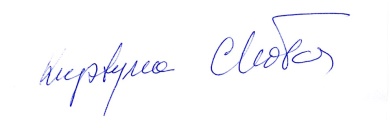 prof.dr hab. Krystyna ChałasKierownik Katedry Dydaktyki i Edukacji Szkolnej
Kontakt: kryschal@kul.lublin. pl
tel: 501968087Oświadczenie autora/autorów pracy (należy odciąć i dołączyć do pracy):Wyrażam zgodę na druk mojej/naszej pracy w serii publikacji pt. ,,Młodzież szkolna. Wzory osobowe godne naśladowania", bez uzyskania honorarium. Również zgadzam się  na wprowadzenie skrótów i korekty redakcyjnej w moim opracowaniu oraz jego tytule.Data: ……………………………………….Podpis autora/autorów:........................................................................................................................................................................................................................Podpis rodziców/prawnych opiekunów (w przypadku autora niepełnoletniego):........................................................................................................................................................................................................................